MAHKAMAH AGUNG REPUBLIK INDONESIA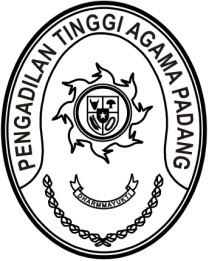 DIREKTORAT JENDERAL BADAN PERADILAN AGAMAPENGADILAN TINGGI AGAMA PADANGJalan By Pass KM 24, Batipuh Panjang, Koto TangahKota Padang, Sumatera Barat 25171 www.pta-padang.go.id, admin@pta-padang.go.idSURAT TUGASNomor : W3-A/     /OT.01.1/IX/2023Menimbang 	: 	bahwa dalam rangka melakukan takziah atas meninggalnya warga Pengadilan Agama di wilayah Pengadilan Tinggi Agama Padang; Dasar	: 	Surat Keputusan Ketua Pengadilan Tinggi Agama Padang Nomor 
W3-A/2151/KP.03/VIII/2021 tanggal 2 Agustus 2021 tentang Penunjukan Tim Pengelola Dana Sosial Kematian pada Pengadilan Tinggi Agama Padang dan Pengadilan Agama 
se-Wilayah Sumatera Barat;MENUGASKANKepada 	: 	Untuk	: 	Menghadiri acara takziah ke Solok Sumatera Barat pada tanggal 
7 September 20237 September 2023Ketua,	PelmizarNo.Nama dan NIPJabatan dan Satuan KerjaGolTanggalDr. Drs. H. Pelmizar, M.H.I.Ketua Pengadilan Tinggi Agama PadangIVe7 September 2023Drs. Bahrul Amzah, M.H.Hakim Tinggi Pengadilan Tinggi Agama PadangIVe7 September 2023Dr. Drs. H. Abdul Hadi, M.H.I.Hakim Tinggi Pengadilan Tinggi Agama PadangIVe7 September 2023Drs. SyafruddinPanitera Pengadilan Tinggi Agama PadangIVe7 September 2023Mukhlis, S.H.Kepala Bagian Perencanaan dan KepegawaianIVe7 September 2023H. Masdi, S.H.Panitera Muda Hukum Pengadilan Tinggi Agama PadangIVe7 September 2023Drs. Syaiful Ashar, S.H.Panitera Pengganti Pengadilan Tinggi Agama PadangIVe7 September 2023Dra. SyuryatiPanitera Pengganti Pengadilan Tinggi Agama PadangIVe7 September 2023Nelly Oktavia, S.H.Panitera Pengganti Pengadilan Tinggi Agama PadangIVe7 September 2023